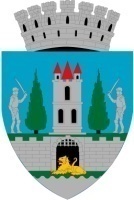 Referat de aprobareprivind aprobarea documentaţiei de avizare a lucrărilor de interventie și a indicatorilor tehnico-economici la obiectivul de investiții:„Amenajare pistă de biciclete strada Botizului – Pod Golescu”Proiectul care privește obiectivul de investiții „Amenajare pistă de biciclete strada Botizului – Pod Golescu” este în implementare și finanțat din fonduri nerambursabile. Prin HCL nr. 96/25.04.2019 s-a aprobat documentaţia de avizare a lucrărilor de interventie şi indicatorii tehnico-economici iar HCL nr. 253/04.08.2022 au fost actualizaţi îndicatorii tehnico -economici.  Având în vedere prevederile OUG nr. 64/2022 privind ajustarea prețurilor și a valorii devizelor generale în cadrul proiectelor finanțate din fonduri externe nerambursabile, ale Legii nr. 98/2016, cu modificările și completările ulterioare,  este necesară actualizarea Devizului General și în consecință și a indicatorilor tehnico-economici ai obiectivului de investiție.În vederea aprobării documentaţiei de avizare a lucrărilor de interventie şi a indicatorilor tehnico-economici la obiectivul de investiții: „Amenajare pistă de biciclete strada Botizului – Pod Golescu”, propun spre analiză şi aprobare Consiliului Local al Municipiului Satu Mare prezentul proiect de hotărâre.INIŢIATOR : PRIMARKereskényi Gábor